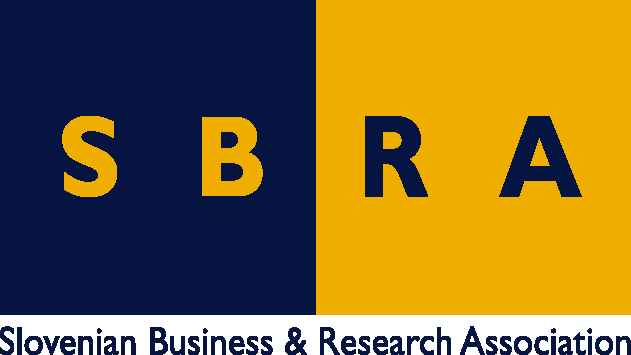 Slovensko gospodarsko in raziskovalno združenje, BruseljObčasna informacija članom 180 – 201909. december 2019V Mariboru so zagnali prototipni superračunalnik HPC RIVR @ UMNa sedežu Univerze v Mariboru so simbolno zagnali prototipni superračunalnik HPC RIVR @ UM. Namenjen je razvoju in testiranju rešitev, na podlagi katerih bodo na Institutu informacijskih znanosti (IZUM) zgradili superračunalniški sistem, ki bo med 40 najzmogljivejšimi na svetu. Zgradili ga bodo v okviru evropskega projekta Nadgradnja nacionalnih raziskovalnih infrastruktur (HPC RIVR).  Prijaviteljica in koordinatorica tega projekta je Univerza v Mariboru, katere članica je tudi Fakulteta za elektrotehniko, računalništvo in informatiko Univerze v Mariboru (FERI), ki je članica SBRA.Skupno podjetje za evropsko visokozmogljivostno računalništvo (EuroHPC) je letos izbralo osem centrov za superračunalništvo, ki bodo gostili prve superračunalnike projekta EuroHPC, med njimi tudi slovenskega iz Maribora.Projekt Nadgradnja nacionalnih raziskovalnih infrastruktur – HPC RIVR je namenjen vzpostavitvi nacionalnega superračunalniškega centra z glavnim ciljem krepitve nacionalnih visokozmogljivih računskih kapacitet za potrebe slovenskega raziskovalno-inovacijskega in gospodarskega prostora. Prijavitelj in koordinator projekta HPC RIVR je Univerza v Mariboru (UM), kjer bodo potekale razvojno-raziskovalne aktivnosti, konzorcijska partnerja na projektu pa sta Institut informacijskih znanosti (IZUM), kjer bo postavljen Primarni računalnik in bodo potekale sistemske podporne aktivnosti, ter Fakulteta za informacijske študije v Novem mestu (FIŠ), kjer bo postavljena oprema za oddaljeni dostop in bodo potekale razvojno-raziskovalne aktivnosti.Projekt HPC RIVR je zasnovan kot nacionalna infrastruktura odprtega dostopa. Temelji na izhodiščih Evropske listine o dostopu do raziskovalnih infrastruktur (European Charter for Access to Research Infrastructures). Koristne informacije:Spletna stran skupnega podjetja za evropsko visokozmogljivostno računalništvo (EuroHPC):https://eurohpc-ju.europa.eu/index.htmlSpletna stran projekta HPC RIVR:https://www.hpc-rivr.si/Pripravila: Darja Kocbek